Luftsportverein Grenzland e.V.		Verein des Teilnehmers: 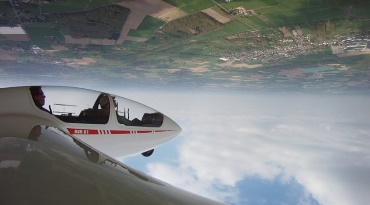 Flugplatz Niershorst				     47929 GrefrathHiermit melde ich mich verbindlich zum Segelkunstflug-Lehrgang in Grefrath unter der Leitung von Detlef Schulz für folgende Tage an (Zutreffendes bitte ankreuzen*):   Theorieblock So. 4.10. Montag 5.10.    Dienstag 6.10.     Mittwoch 7.10.     Do 8.10.     Fr 9.10.2015. Vorname:      		Familienname:      Straße, Hausnummer:      		PLZ, Ort:      Geburtsdatum:      	Geburtsort:      Tel. Festnetz:      		Tel. mobil:      		e-mail:      Polo-Shirt Größe (fällt groß aus):  S     M     L      Segelfluglizenz Art:       		Nr.      		ausgestellt von      		am      Sonstige Lizenzen:      Flugerfahrung Gesamt:       Stunden,       Starts; davon Segelflug:	      Stunden,       Starts. Segelflug seit Scheinerwerb:       Stunden; Segelflug in den letzten 24 Monaten:       Starts.Medical Nr.      		gültig bis      Beabsichtigtes Ziel:  Kunstflugberechtigung* (*Teilnahme an allen Lehrgangstagen erforderlich)    Training (Lizenz vorhanden)   Sonstiges:      Eine Anzahlung von 250 € habe ich auf das Konto des LSV Grenzland Sparkasse Krefeld BLZ: 320 500 00 BIC: SPKRDE33XXX Konto: 40110868 IBAN: DE56320500000040110868 am       (Datum) überwiesen. Als Verwendungszweck habe ich „Anzahlung Segelkunstfluglehrgang 2015“ angegeben. Die Anzahlung wird mit den Lehrgangsgebühren (voraussichtlich 60 €) und den Fluggebühren während des Lehrgangs verrechnet. Der Anmeldung habe ich folgende Dokumente beigefügt:Gültige Segelfluglizenz (bitte leserlich als PDF einsenden und mit einem aussagekräftigen Namen versehen, z.B. SPL-Erika-Mustermann.pdf).Gültiges Medical (bitte leserlich als PDF einsenden und mit einem aussagekräftigen Namen versehen, z.B. Medical-Erika-Mustermann.pdf).Diesen Anmeldebogen speichere ich vollständig ausgefüllt und unterschrieben als leserliche PDF-Datei unter einem aussagekräftigen Namen, z.B. Anmeldung-Erika-Mustermann.pdf. Anschließend sende ich ihn gemeinsam mit Lizenz und Medical bis spätestens 3.8.2015 per e-mail an helge.schulzzurwiesch (at) uni-dortmund.de.Datum:      	Unterschrift Teilnehmer: ……………………………………………………… Hiermit ermächtige ich den Luftsportverein Grenzland widerruflich, die von mir zu entrichtenden Zahlungen bei Fälligkeit zu Lasten meines Girokontos einzuziehen:IBAN      BIC      Datum:      		Unterschrift Kontoinhaber: ……………………………………………………… Sonstige Mitteilungen an die Veranstalter:      